附件一：報名表         松柏嶺受天宮進香期文資保護暨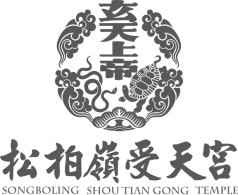        導覽培訓工作營報名表目的：為拓展「受天宮進香期」文化資產的認識與傳承，推動地方觀光與地方工作人才培育，透過工作營隊的互動式課程，深化對在地文化與進香期文化資產的認識，並有效進行導覽與推廣。日期：2022年6月3日星期五、4日星期六。參加人數：預計招收60人本課程免費報名，供午餐便當本人同意將以上資料提供給受天宮作為導覽志工審核、聘用、分工與廟務相關作業使用，不得作為其他用途。附件二：活動簡章松柏嶺受天宮進香期文資保護暨導覽培訓工作營簡  章目的：為促進「受天宮進香期」文化資產的認識與傳承，推動地方觀光與地方工作人才培育，透過工作營隊的互動課程，深化對在地文化與進香期文化資產的認識，並有效進行導覽與推廣。日期：2022年6月3日星期五、4日星期六。參加人數：預計招收60人。本課程免費報名，供午餐便當【備註】每堂課皆發放意見回饋問卷，收集學員意見。建立名間文化導覽團群組，邀請現場有意成為未來合作導覽人員的人進入群組。姓名生理性別 □男□女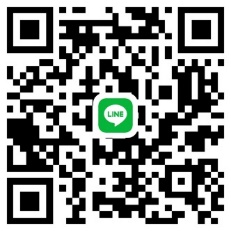 生日民國         年       月      日身分證字號手機LINE IDemail↑報名請加入課程群組↑↑報名請加入課程群組↑住址便當葷食    □ 素食公務人員研習時數登錄公務人員研習時數登錄公務人員研習時數登錄□ 需要□ 需要身分□學生    □社會人士    □軍警消    □公務員  □學生    □社會人士    □軍警消    □公務員  □學生    □社會人士    □軍警消    □公務員  □學生    □社會人士    □軍警消    □公務員  □學生    □社會人士    □軍警消    □公務員  □學生    □社會人士    □軍警消    □公務員  專業領域 請填寫對受天宮的期盼、批評，自己能為帝爺公做什麼？專業領域 請填寫對受天宮的期盼、批評，自己能為帝爺公做什麼？專業領域 請填寫對受天宮的期盼、批評，自己能為帝爺公做什麼？專業領域 請填寫對受天宮的期盼、批評，自己能為帝爺公做什麼？專業領域 請填寫對受天宮的期盼、批評，自己能為帝爺公做什麼？專業領域 請填寫對受天宮的期盼、批評，自己能為帝爺公做什麼？專業領域 請填寫對受天宮的期盼、批評，自己能為帝爺公做什麼？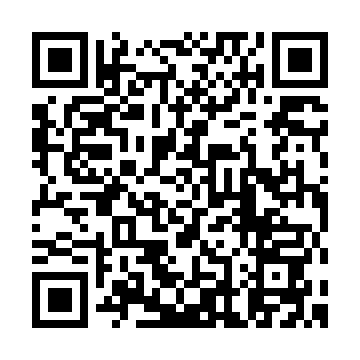 受天宮官方LINE第一日 │ 2022年6月3日 星期五第一日 │ 2022年6月3日 星期五第一日 │ 2022年6月3日 星期五第一日 │ 2022年6月3日 星期五第一日 │ 2022年6月3日 星期五第一日 │ 2022年6月3日 星期五第一日 │ 2022年6月3日 星期五第一日 │ 2022年6月3日 星期五時間主題主題內容內容講師講師8:30~9:00學員報到學員報到簽到，領取識別證簽到，領取識別證受天宮職員受天宮職員09:00-09:30開場，主席團與來賓致詞開場，主席團與來賓致詞主席團致詞開課目的、管理願景與勉勵學員。主席團致詞開課目的、管理願景與勉勵學員。主任委員陳登岳副主任委員楊金聰副主任委員邱慶常務審查委員陳嘉宏主任委員陳登岳副主任委員楊金聰副主任委員邱慶常務審查委員陳嘉宏109:30-12:00與蔡求仁後代的歷史對談 – 我們所不知道松柏嶺受天宮與蔡求仁後代的歷史對談 – 我們所不知道松柏嶺受天宮以喜捨祀田蔡求仁先生的生命史為軸心，帶領大家認識受天宮的發展史，了解自己，才能向外地人介紹。以喜捨祀田蔡求仁先生的生命史為軸心，帶領大家認識受天宮的發展史，了解自己，才能向外地人介紹。陳鴻輝、炭呷人-蔡雨涵陳鴻輝、炭呷人-蔡雨涵12:00-13:30午餐/午休12:00-13:30午餐/午休12:00-13:30午餐/午休12:00-13:30午餐/午休12:00-13:30午餐/午休12:00-13:30午餐/午休12:00-13:30午餐/午休12:00-13:30午餐/午休213:30-15:30臺灣玄天上帝信仰文化特色臺灣玄天上帝信仰文化特色介紹受天宮主神「玄天上帝」的信仰與文化特色，使導覽員具備基礎知識。介紹受天宮主神「玄天上帝」的信仰與文化特色，使導覽員具備基礎知識。溫宗翰溫宗翰313:30-15:30淺談受天宮進香期與乩文化淺談受天宮進香期與乩文化講解進香儀式與意義與受天宮乩文化內涵，並了解乩文化對進香的影響。講解進香儀式與意義與受天宮乩文化內涵，並了解乩文化對進香的影響。溫宗翰溫宗翰415:30-17:00綜合座談 - 進香經濟學、地方活化、宮廟改革與青年參與綜合座談 - 進香經濟學、地方活化、宮廟改革與青年參與由<民俗亂彈>總編輯溫宗翰主持，由松柏嶺受天宮主委與知名分靈廟執事，以「進香經濟學、地方活化與青年參與」為題對談。由<民俗亂彈>總編輯溫宗翰主持，由松柏嶺受天宮主委與知名分靈廟執事，以「進香經濟學、地方活化與青年參與」為題對談。對談主持人：溫宗翰對談人：受天宮主委陳登岳、草尾嶺受命宮主委陳彥銘、蘆洲受玄宮主委邱慶德、淡水玄真宮委員陳浩銓、魚寮鎮南宮主委廖誠泰。對談主持人：溫宗翰對談人：受天宮主委陳登岳、草尾嶺受命宮主委陳彥銘、蘆洲受玄宮主委邱慶德、淡水玄真宮委員陳浩銓、魚寮鎮南宮主委廖誠泰。第二日 │ 2022年6月4日 星期六第二日 │ 2022年6月4日 星期六第二日 │ 2022年6月4日 星期六第二日 │ 2022年6月4日 星期六第二日 │ 2022年6月4日 星期六第二日 │ 2022年6月4日 星期六第二日 │ 2022年6月4日 星期六第二日 │ 2022年6月4日 星期六時間時間主題主題內容內容講師8:30~9:008:30~9:00學員報到學員報到簽到，領取識別證簽到，領取識別證受天宮職員109:00-12:0009:00-12:00走讀進香路 – 實際走看看才知道（步行距離約1.5公里）走讀進香路 – 實際走看看才知道（步行距離約1.5公里）實地走讀松柏坑，互動式沿途講解進香路的故事。講解受天宮建築特色、地理傳說與環境。香條展演解說香條的意義、內涵與進香期文化資產。實地走讀松柏坑，互動式沿途講解進香路的故事。講解受天宮建築特色、地理傳說與環境。香條展演解說香條的意義、內涵與進香期文化資產。溫宗翰陳鴻輝郭喜斌沿途鄉親12:00-13:30午餐/午休12:00-13:30午餐/午休12:00-13:30午餐/午休12:00-13:30午餐/午休12:00-13:30午餐/午休12:00-13:30午餐/午休12:00-13:30午餐/午休12:00-13:30午餐/午休213:30-16:0013:30-16:00導覽實務：導覽流程設計與實作導覽實務：導覽流程設計與實作學習規劃導覽流程設計，並實作設計受天宮導覽手冊。● 受天宮建築格局● 受天宮大事記(時間軸)● 受天宮與在地農特產的發展● 導覽地圖設計● 導覽小物設計學習規劃導覽流程設計，並實作設計受天宮導覽手冊。● 受天宮建築格局● 受天宮大事記(時間軸)● 受天宮與在地農特產的發展● 導覽地圖設計● 導覽小物設計吾島文化執行長楊登凱316:00-17:0016:00-17:00綜合座談與頒發結業證書綜合座談與頒發結業證書學員與主席團的直接對話，回饋學習心得與對受天宮的期待。學員與主席團的直接對話，回饋學習心得與對受天宮的期待。引言人：陳鴻輝致詞：主席團受天宮官方LINE線上報名受天宮官方網站導覽課程群組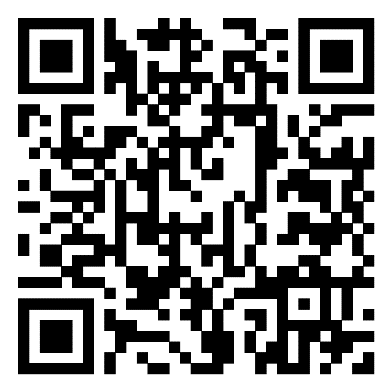 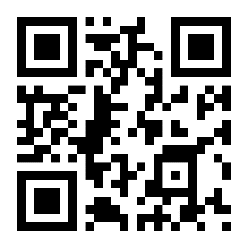 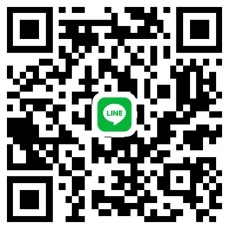 